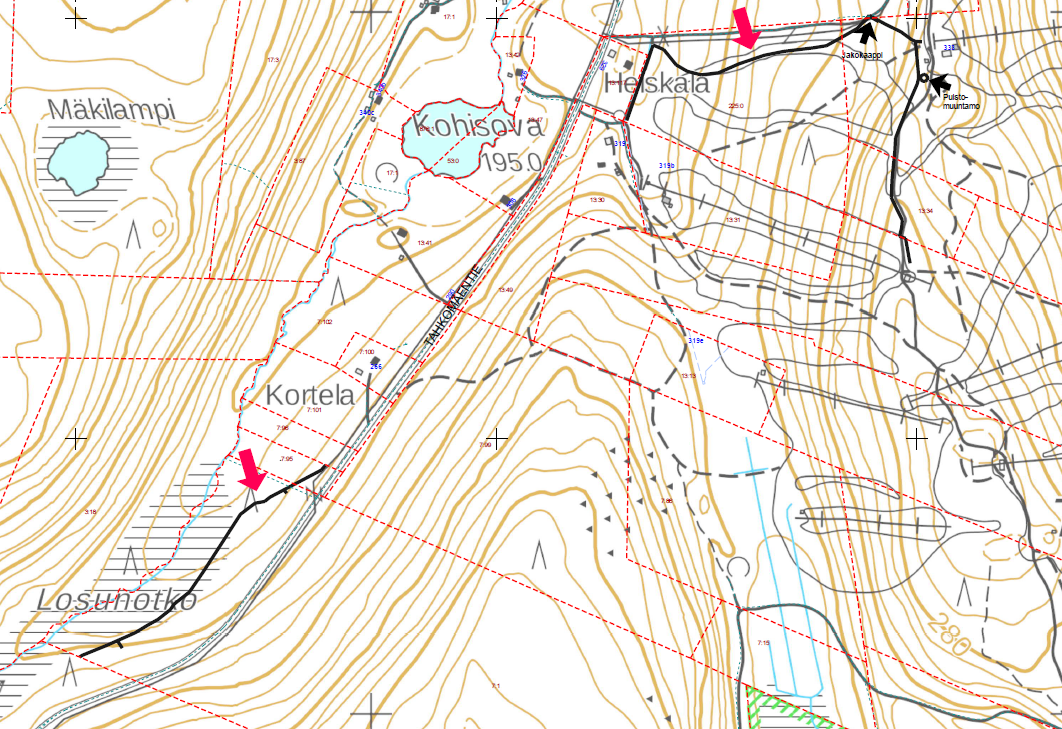 Lupa on voimassa toistaiseksi. Mikäli alueen kaavoittaminen tai muu rakentaminen edellyttää johtojen ja laitteiden siirtämistä, siirtokustannukset jaetaan seuraavasti:jos johtoja siirretään viiden (5) vuoden kuluessa rakentamisesta, maksaa siirtokustannukset kokonaan siirtoaloitteen tekijä.jos johtojen rakentamisesta on kulunut 40 vuotta tai enemmän maksaa verkkoyhtiö siirtokustannukset kokonaisuudessaan, taikkajos johtojen siirto tapahtuu 5-40 vuoden välillä, kustannusjako lasketaan lineaarisesti interpoloimalla niin, että kaupungin osuus kustannuksista vähenee laitteiden iän kasvaessa.Tämä ehto korvaa johtoalueen käyttöoikeussopimuksen kohdan 8.Luvasta peritään 50 € + 24 % alv sekä korvaus puustosta ja maapohjasta 297,02 euroa. Maakaapeli on sijoitettava siten, ettei siitä ole haittaa alueen käytölle.Kaapeleiden ja muuntamon sijoittamisesta on sovittava myös alueen vuokralaisen Huippupaikat Oy:n kanssa.Rakennusaikataulut tulee yhteensovittaa Tahkomäentien ja Panoraamantien rakentamisen kanssa.Asiakirja on allekirjoitettu koneellisesti Kuopion kaupungin asian-
hallintajärjestelmässä. Allekirjoituksen oikeellisuuden voi todentaa kirjaamosta.Valmistelija etunimi.sukunimi(at)kuopio.fiLiitteet	OikaisuvaatimusohjeTiedoksianto	Päätös on lähetetty tiedoksi postitse 20.9.2021 luvan hakijalleTiedoksi	Kaupunginhallitus	KaupunkirakennelautakuntaNähtävänäolo	Päätös on yleisesti nähtävänä 20.9.2021 Kuopion kaupungin verkkosivuilla www.kuopio.fi/paatoksentekoLiite A kuntalain mukainen oikaisuvaatimusohje	Tähän päätökseen tyytymätön voi tehdä kirjallisen oikaisuvaatimuksen. Päätökseen ei saa hakea muutosta valittamalla tuomioistuimeen.OikaisuvaatimusoikeusOikaisuvaatimuksen saa tehdä se, johon päätös on kohdistettu tai jonka oikeuteen, velvollisuuteen tai etuun päätös välittömästi vaikuttaa (asianosainen) sekä kunnan jäsen.Oikaisuvaatimusaika	Oikaisuvaatimus on tehtävä 14 päivän kuluessa päätöksen tiedoksisaannista. Oikaisuvaatimus on toimitettava oikaisuvaatimusviranomaiselle viimeistään määräajan viimeisenä päivänä ennen viraston aukioloajan päättymistä.Asianosaisen katsotaan saaneen päätöksestä tiedon, jollei muuta näytetä, seitsemän päivän kuluttua kirjeen lähettämisestä. Käytettäessä tavallista sähköistä tiedoksiantoa asianosaisen katsotaan saaneen päätöksestä tiedon, jollei muuta näytetä, kolmantena päivänä viestin lähettämisestä. Kunnan jäsenen katsotaan saaneen päätöksestä tiedon seitsemän päivän kuluttua siitä, kun pöytäkirja on yleisesti nähtävänä Kuopion kaupungin verkkosivuilla www.kuopio.fi/paatoksenteko. Tiedoksisaantipäivää ei lueta oikaisuvaatimusaikaan. Jos oikaisuvaatimusajan viimeinen päivä on pyhäpäivä, itsenäisyyspäivä, vapunpäivä, joulu- tai juhannusaatto tai arkilauantai, saa oikaisuvaatimuksen tehdä ensimmäisenä arkipäivänä sen jälkeen.Oikaisuvaatimusviranomainen	Kaupunkirakennelautakunta		Postiosoite		PL 1097, 70111 KUOPIO		Käyntiosoite		Suokatu 42	Sähköposti		kaupunkiymparisto(at)kuopio.fi	Puhelin		044 718 5113 tai 044 718 5110Oikaisuvaatimuksen muoto ja sisältöOikaisuvaatimus on tehtävä kirjallisesti. Myös sähköinen asiakirja täyttää vaatimuksen kirjallisesta muodosta.Oikaisuvaatimuksessa on ilmoitettavapäätös, johon haetaan oikaisuamiten päätöstä halutaan oikaistavaksi jamillä perusteella oikaisua vaaditaan.	Oikaisuvaatimuksessa on lisäksi ilmoitettava tekijän nimi, kotikunta, postiosoite ja puhelinnumero.Jos oikaisuvaatimuspäätös voidaan antaa tiedoksi sähköisenä viestinä, yhteystietona pyydetään ilmoittamaan myös sähköpostiosoite. , puh. 